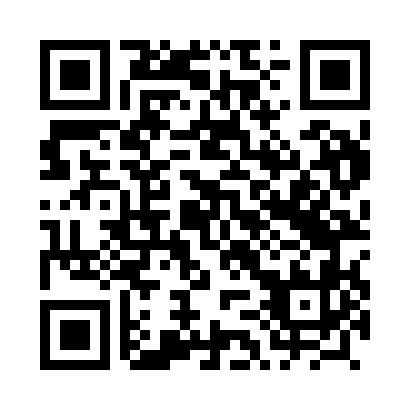 Prayer times for Ogrodniczki, PolandMon 1 Apr 2024 - Tue 30 Apr 2024High Latitude Method: Angle Based RulePrayer Calculation Method: Muslim World LeagueAsar Calculation Method: HanafiPrayer times provided by https://www.salahtimes.comDateDayFajrSunriseDhuhrAsrMaghribIsha1Mon3:556:0012:314:577:038:592Tue3:525:5712:304:587:049:023Wed3:495:5512:305:007:069:044Thu3:465:5312:305:017:089:075Fri3:435:5012:305:027:109:096Sat3:405:4812:295:037:129:127Sun3:375:4612:295:057:139:148Mon3:335:4312:295:067:159:179Tue3:305:4112:285:077:179:1910Wed3:275:3912:285:097:199:2211Thu3:245:3612:285:107:219:2512Fri3:205:3412:285:117:229:2713Sat3:175:3212:275:127:249:3014Sun3:145:2912:275:137:269:3315Mon3:105:2712:275:157:289:3616Tue3:075:2512:275:167:309:3917Wed3:035:2212:265:177:319:4118Thu3:005:2012:265:187:339:4419Fri2:565:1812:265:197:359:4720Sat2:525:1612:265:217:379:5021Sun2:495:1412:265:227:399:5322Mon2:455:1112:255:237:409:5723Tue2:415:0912:255:247:4210:0024Wed2:375:0712:255:257:4410:0325Thu2:345:0512:255:267:4610:0626Fri2:305:0312:255:287:4810:1027Sat2:265:0112:255:297:4910:1328Sun2:224:5912:245:307:5110:1629Mon2:174:5712:245:317:5310:2030Tue2:134:5512:245:327:5510:24